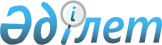 О внесении изменения в приказ Министра национальной экономики Республики Казахстан от 30 декабря 2014 года № 186 "Об утверждении перечня регулируемых услуг (товаров, работ) субъектов естественных монополий"
					
			Утративший силу
			
			
		
					Приказ Министра национальной экономики Республики Казахстан от 11 декабря 2015 года № 765. Зарегистрирован в Министерстве юстиции Республики Казахстан 31 декабря 2015 года № 12726. Утратил силу приказом Министра национальной экономики Республики Казахстан от 22 мая 2020 года № 42.
      Сноска. Утратил силу приказом Министра национальной экономики РК от 22.05.2020 № 42 (вводится в действие по истечении десяти календарных дней после дня его первого официального опубликования).
      В соответствии с пунктом 2 статьи 4 Закона Республики Казахстан от 9 июля 1998 года "О естественных монополиях и регулируемых рынках", ПРИКАЗЫВАЮ:
      1. Внести в приказ Министра национальной экономики Республики Казахстан от 30 декабря 2014 года № 186 "Об утверждении перечня регулируемых услуг (товаров, работ) субъектов естественных монополий" (зарегистрированный в Реестре государственной регистрации нормативных правовых актов за № 10469, опубликованный в информационно-правовой системе "Әділет" от 31 марта 2015 года) следующее изменение: 
      в Перечне регулируемых услуг (товаров, работ) субъектов естественных монополий, утвержденном указанным приказом:
      пункт 7 изложить в следующей редакции:
      "7. В сфере магистральных железнодорожных сетей, за исключением услуг магистральной железнодорожной сети при перевозке грузов в контейнерах и перевозке порожних контейнеров:
      предоставление в пользование магистральной железнодорожной сети, за исключением услуг магистральной железнодорожной сети при перевозке грузов в контейнерах и перевозке порожних контейнеров;
      организация пропуска подвижного состава по магистральной железнодорожной сети, за исключением услуг магистральной железнодорожной сети при перевозке грузов в контейнерах и перевозке порожних контейнеров;
      предоставление в пользование магистральной железнодорожной сети и организация пропуска подвижного состава по ней, за исключением услуг магистральной железнодорожной сети при перевозке грузов в контейнерах и перевозке порожних контейнеров.".
      2. Комитету по регулированию естественных монополий и защите конкуренции Министерства национальной экономики Республики Казахстан в установленном законодательством порядке обеспечить:
      1) государственную регистрацию настоящего приказа в Министерстве юстиции Республики Казахстан;
      2) в течение десяти календарных дней после государственной регистрации настоящего приказа направление его копии на официальное опубликование в периодические печатные издания и в информационно-правовую систему "Әділет";
      3) размещение настоящего приказа на интернет-ресурсе Министерства национальной экономики Республики Казахстан.
      3. Контроль за исполнением настоящего приказа возложить 
      на курирующего вице-министра национальной экономики Республики Казахстан.
      4. Настоящий приказ вводится в действие по истечении десяти календарных дней после дня его первого официального опубликования.
      "СОГЛАСОВАН"   
      Министр сельского хозяйства   
      Республики Казахстан   
      ______________ А. Мамытбеков   
      от 11 декабря 2015 год
      "СОГЛАСОВАН"   
      Министр по инвестициям и   
      развитию Республики Казахстан   
      ______________ А. Исекешев   
      от 11 декабря 2015 год
      "СОГЛАСОВАН"   
      Министр энергетики   
      Республики Казахстан   
      ______________ В. Школьник   
      от 11 декабря 2015 год
					© 2012. РГП на ПХВ «Институт законодательства и правовой информации Республики Казахстан» Министерства юстиции Республики Казахстан
				
Министр
национальной экономики
Республики Казахстан
Е. Досаев